Hierbij stuur ik u de antwoorden op de vragen van de vaste commissie voor Veiligheid en Justitie over de evaluatie van de Wet bewaarplicht telecommunicatiegegevens (33870, nr. 1).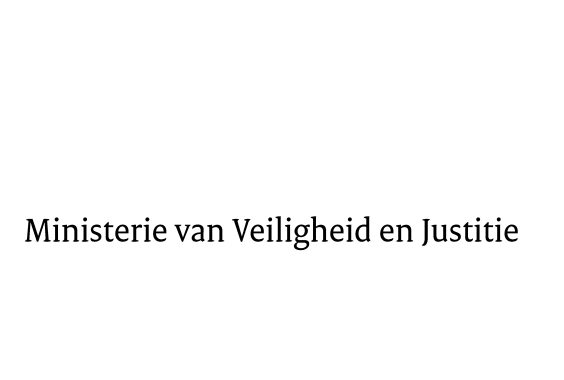 > Retouradres Postbus 20301 2500 EH  Den Haag> Retouradres Postbus 20301 2500 EH  Den HaagAan de Voorzitter van de Tweede Kamerder Staten-GeneraalPostbus 20018 2500 EA  DEN HAAGAan de Voorzitter van de Tweede Kamerder Staten-GeneraalPostbus 20018 2500 EA  DEN HAAGDatum17 november 2014OnderwerpBeantwoording vragen VKC over de evaluatie van de Wet bewaarplicht telecommunicatiegegevens Directoraat-Generaal Rechtspleging en RechtshandhavingDRCTurfmarkt 1472511 DP  Den HaagPostbus 203012500 EH  Den Haagwww.rijksoverheid.nl/venjOns kenmerk583604Bij beantwoording de datum en ons kenmerk vermelden. Wilt u slechts één zaak in uw brief behandelen.